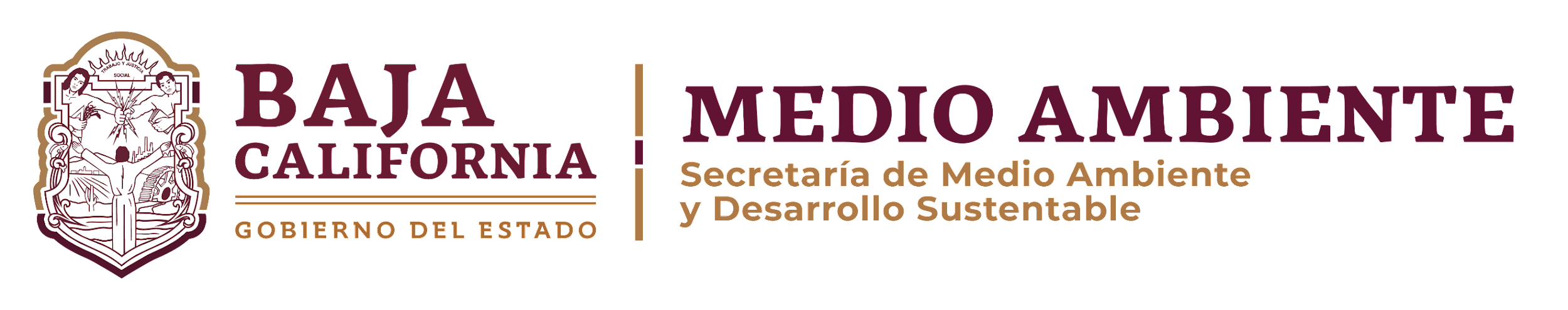 INSTRUCCIONES: Leer cuidadosamente el instructivo y completar o anexar la siguiente información: 1.0.- DATOS GENERALES1.1.- Nombre o Razón Social de la persona física o moral solicitante._________________________________________________________________________________________________1.2.- Domicilio para oír y recibir notificaciones._________________________________________________________________________________________________                                     Calle                                  Número                                 Colonia_________________________________________________________________________________________________                    Delegación                             Municipio                          C. P.                        TeléfonoCorreo electrónico: _________________________________________________________________________________1.3.- RFC:______________________1.4.- Actividad principal que realiza la empresa: ___________________________________________________________________________________________________________________________________________________________1.5.- Actividad proyectada para la cual requiere autorización: _______________________________________________________________________________________________________________________________________________1.6.- Fecha de inicio de la actividad proyectada y vida útil o duración del proyecto: ________________________________________________________________________________________________1.7.- Empresa u Organismo que elaboró el Informe Preventivo:Nombre: _________________________________________________________________________________________Registro ante la SMADS: _________________________   RFC: _____________________ Teléfono: _______________Correo electrónico: _________________________________________________________________________________2.0.- UBICACIÓN DE  ACTIVIDAD2.1.- ANEXO I. Ubicación física de la actividad proyectada:________________________________________________________________________________________________	Calle				Número			Colonia			Clave catastral_______________________________________________________________________________________________	Delegación			Municipio			C.P.			Teléfono2.2.- Ubicación geográfica (UTM, datum WGS 84).2.3.- ANEXO II. Croquis de localización.2.4.- Vocación actual del suelo (marque con una “X”):(   ) Comercial y de Servicios        (   ) Industrial         (   ) Reserva agrícola       (   ) Habitacional        (    ) Baldío(   ) Otros (especificar): ______________________________________________________________________________2.5.- Área total del predio (m2): _________________   y área para la actividad proyectada (m2): ____________________2.6.- Colindancias adyacentes al predio.Norte: ________________________________________    Este: _____________________________________________Sur: __________________________________________    Oeste: ___________________________________________2.7.- ANEXO III. Informe fotográfico.2.8.- ANEXO IV. Acreditación de la legalidad para la utilización del predio.2.9.- ANEXO V. Factibilidades o autorizaciones de otras dependencias.3.0.- DESCRIPCIÓN DE  ACTIVIDAD.3.1.- ANEXO VI. Obra, actividad o proceso que tiene proyectado. Indicando la justificación por la cual es posible evaluar a través del Informe Preventivo.3.2.- ANEXO VII. Croquis de distribución de la empresa (Plano de la planta de conjunto).3.3.- Número de empleados por turno: Matutino._______   Vespertino._______   Nocturno. ________3.4.- Indicar si cuenta con planes de ampliación para la actividad proyectada y en qué tiempo, mencionando los proyectos a futuro que tengan una relación directa con la actividad proyectada.____________________________________________________________________________________________________________________________________________________________________________________________4.0.- MATERIAS PRIMAS, PRODUCTOS Y SUBPRODUCTOS.4.1.- ANEXO VIII. Materiales o materias primas que serán utilizadas, así como de productos finales y subproductos.4.2.- ANEXO IX. Indicar el tipo y la cantidad de maquinaria y equipo.5.- EMISIONES A LA ATMÓSFERA.5.1.- ANEXO X. Presentar la información de las operaciones en las que se producirán emisiones a la atmósfera y ruido.5.2.- ANEXO XI. Presentar la información de los equipos empleados en la conducción y control de emisiones.6.0.- AGUA Y AGUAS RESIDUALES.6.1.- Fuente de abastecimiento de agua: ________________________________________________________________6.2.- Consumo total de agua para el desarrollo de la actividad en m3 por unidad de tiempo: _______________________6.3.- ANEXO XII. Indicar los usos del agua en el desarrollo de la obra o actividad: _______________________________6.4.- Destino de la descarga: _________________________________________________________________________6.5.- ANEXO XIII. Se dará tratamiento a la descarga de aguas residuales (marque con un “X”): (    ) si     (    ) no. Si la respuesta es “SI”, mencione en qué consiste.6.6.- ANEXO XIV. Presentar un plano hidráulico de la empresa.7.0.- ENERGÍA Y COMBUSTIBLES.7.1.- Marque con una “X” el  tipo de energía que utilizará en su actividad.(   ) Eléctrica     (   ) solar     (   ) eólica     (   ) otra (especifique): ______________________________________________7.2.- Marque con una “X” el tipo de combustible que utilizará en la actividad:(   ) Diesel     (   ) Combustóleo     (   ) Gasolina     (    ) Gas     (   ) Otro (especificar): ______________________________7.3.- Volumen por unidad de tiempo del combustible que utilizará para el desarrollo de la actividad: __________________7.4.- ANEXO XV. Forma de almacenamiento de combustibles e indicar número de dispositivos de almacenamiento y la capacidad de almacenaje de cada uno de ellos.8.- RESIDUOS.8.1.- ANEXO XVI. Presentar un informe de los residuos que se generarán de la actividad.8.2.- ANEXO XVII. Manejo de los residuos.9.0.- PRESENTACIÓN DEL DOCUMENTO.9.1.- Especificaciones sobre la presentación del documento.Bajo protesta de decir verdad manifiesto que la información contenida en esta solicitud y sus anexos, es verídica y se otorga en cumplimiento  de las disposiciones contenidas en la Ley de Protección al Ambiente para el Estado de Baja California; aceptamos que  en caso de encontrar falsedad en la información o incumplimiento, la Secretaría negará la solicitud de referencia y se sujetará a las sanciones establecidas por el Artículo 187 de la Ley antes citada.               Nombre y firma del solicitante                                             Nombre y firma del responsable técnico que                o del representante legal:                                                    elaboró el informe preventivo:Nombre:   __________________________________       Nombre: _________________________________________Firma:      ___________________________________       Firma:  ______________________________________________________________________, Baja California a _______ de ______________________ de 20_____.“Se hace de su conocimiento que toda la información generada, obtenida, adquirida, transformada o en posesión de la Secretaría de Medio Ambiente y Desarrollo Sustentable del Estado de Baja California, es pública y accesible a cualquier persona, atendiendo a lo señalado por la Constitución Política de los Estados Unidos Mexicanos, la Ley de Transparencia y Acceso a la Información Pública para el Estado de Baja California, y demás disposiciones aplicables; por lo que deberá hacer del conocimiento de ésta autoridad si la información que presenta, es total o parcialmente considerada como reservada o confidencial en términos de la Ley de Transparencia y Acceso a la Información Pública para el Estado de Baja California y los Lineamientos Generales en Materia de Clasificación y Desclasificación de Información, así como para la Elaboración de Versiones Públicas.”